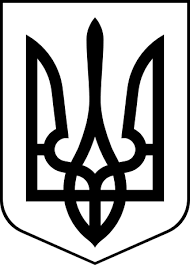 ЗДОЛБУНІВСЬКА МІСЬКА РАДАРІВНЕНСЬКОГО РАЙОНУ РІВНЕНСЬКОЇ ОБЛАСТІвосьме скликанняПроектР І Ш Е Н Н Явід 28 вересня 2022 року 						                       № 34Про затвердження проекту із землеустрою щодо відведення земельної ділянки, цільове  призначення якої змінюється із земель для ведення особистого селянського господарства у землі для будівництва та обслуговування житлового будинку, господарських будівель та споруд (присадибна ділянка) в межах села П’ятигори, яка перебуває у власності громадянина Лампіки Івана ВолодимировичаКеруючись статтями 12,20,125,126 Земельного кодексу України,  статтею 26 Закону України „Про місцеве самоврядування в Україні”, враховуючи генеральний план села П’ятигори, затверджений рішенням П’ятигірської сільської ради № 120 від 10.05.2017, розглянувши проект  землеустрою розроблений фізичною особою підприємцем Кісільчуком Павлом Анатолійовичем щодо відведення земельної ділянки, цільове призначення якої змінюється  із земель для ведення особистого селянського господарства у землі для будівництва та обслуговування житлового будинку, господарських будівель та споруд (присадибна ділянка) в межах села П’ятигори, що перебуває у власності громадянина  Лампіки Івана Володимировича, Здолбунівська міська радаВ И Р І Ш И Л А:1. Затвердити проект  землеустрою щодо відведення земельної ділянки, цільове призначення якої змінюється із земель для ведення особистого селянського господарства  у землі для будівництва та обслуговування житлового будинку, господарських будівель та споруд (присадибна ділянка)  кадастровий номер 5622685300:03:001:0158 загальною площею 2455 квадратних метрів (0,2455 гектара) в межах села П’ятигори, за рахунок земель, що перебувають у власності громадянина  Лампіки Івана Володимировича.  2. Змінити цільове призначення земельної ділянки кадастровий номер 5622685300:03:001:0158 загальною площею 2455 квадратних метрів (0,2455 гектара) для ведення особистого селянського господарства у землі для будівництва та обслуговування житлового будинку, господарських будівель та споруд (присадибна ділянка)   в межах села П’ятигори, за рахунок земель, що перебувають у власності громадянина  Лампіки Івана Володимировича.3. Громадянину Лампіці Івану Володимировичу провести перереєстрацію прав власності на земельну ділянку кадастровий номер 5622685300:03:001:0158 загальною площею 2455 квадратних метрів (0,2455 гектара) для ведення особистого селянського господарства у землі для будівництва та обслуговування житлового будинку, господарських будівель та споруд (присадибна ділянка)   в межах села П’ятигори.4. Громадянину  Лампіці Івану Володимировичу земельну  ділянку  використовувати за цільовим  призначенням.5. Контроль за виконанням даного рішення покласти на постійну комісію з питань містобудування, земельних відносин та охорони навколишнього середовища (голова Українець А.Ю.), а організацію його виконання на заступника міського голови з питань діяльності виконавчих органів ради Сосюка Ю.П.Міський голова					       	                     Владислав СУХЛЯК        